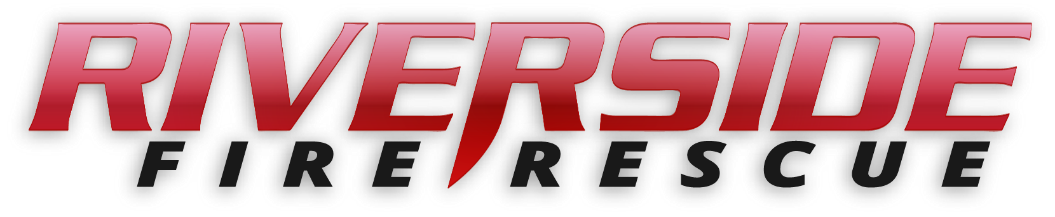 Pierce County Fire Protection District No. 14Commissioners Meeting April 24, 2023	Station74In Attendance:  Chief Kira Thirkield, Commissioner William Shearer, and Secretary Shandrow. Commissioner Allison and Commissioner Sandberg were present by remote access. Commissioner Shearer opened the meeting at 6:35 p.m. The minutes of the April 10, 2023 Regular Board Meeting were approved as corrected.Citizen Comments:  None A motion was made and seconded to recess into a 30-minute Executive Session under RCW 42.30.110 (F).Executive Session began at 6:45 pm Executive Session ended at 7:14 pmThe regular meeting reconvened at 7:15 pmCommissioner Shearer stated there was no business to report following the executive meeting.Vouchers:  Voucher list was reviewed, approved and attached.Financial Report:  The Financial Report was presented, reviewed and attached.Old Business:Strategic Planning:   SWOT - Strengths, Weaknesses, Opportunities and Threats.  During an officer meeting a review of the surveys was begun. Comments were summarized and noted as suggestions or procedures needing to be started, kept or stopped within the department.  The meeting went well and was very productive.  This was a good start towards our strategic planning.Lid Lift – Resolution 2023-388 – A resolution of the board of Commissioners of PCFD14 providing for the submission to the qualified electors of the district at an election to be held within the district on August 1, 2023 of a proposition restoring the district’s property tax levy rate to $1.50 per $1,000.00 of the true and assessed valuation and establishing a limit factor based on the consumer price index subject to otherwise applicable statutory limitations for the following five years was presented to the commissioners.  After discussion and review a motion was made and seconded to approve Resolution 2023-388.  Motion approved unanimously.  New Business: No new business  Good of the Order Need correct wording from lawyer for committee for explanatory statement For approval of lid lift.  At present there if no committee Against.Request has been made to the State for replacement of Fire Department sign which is down in the ditch on River Road.Sleeper quarters are being remodeled with new flooring, paint and lighting.  Ladders are also being built for better access to top bunks. With no further business to come before the Board, the meeting adjourned at 7:50 ____________________________Peter Allison, Commissioner____________________________ William Shearer, Commissioner		ATTEST:____________________________		________________________Gerald Sandberg, Commissioner		Pat Shandrow, District Secretary